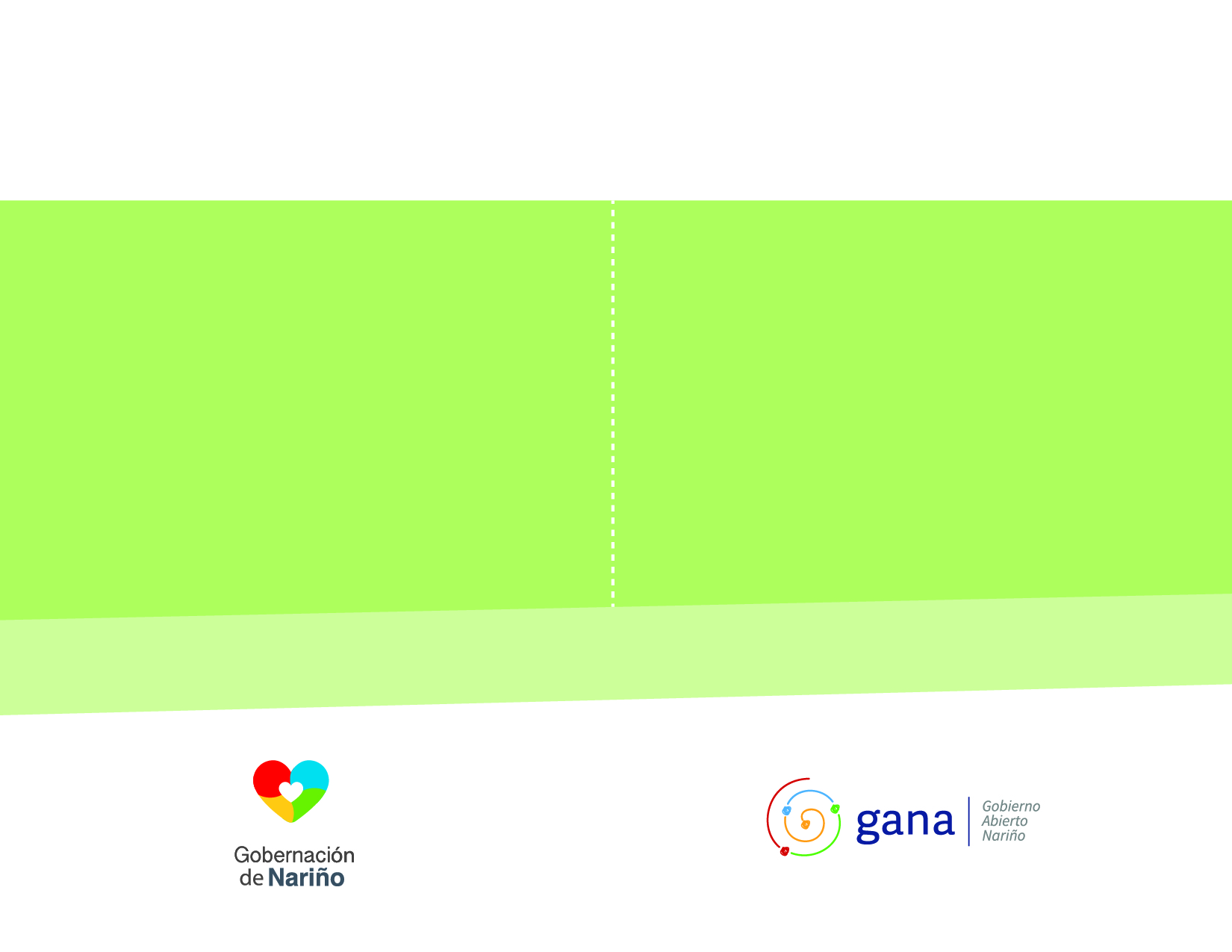 Para el mes de Julio fueron apoyados 20 eventos desarrollados en el departamento. Realizando activaciones y presencia  de marca con agrupaciones musicales, material Publicitario, degustación y apoyo logístico. Impactando directamente en el consumidor final para fortalecer la posicion del producto en el mercado.  Contrato de exclusividad publicitaria y de consumo para la marca Aguardiente Nariño, en el segundo festival del despecho realizado en la ciudad de Ipiales el dia 6 de Julio con la participacion de artistas de talla  nacional,  logrando una asistencia  de 5000 personas. Con lo cual seguimos posicionando a la marca aguardiente Nariño como el patrocinador exclusivo de los grandes eventos en el departamento. Contrato de exclusividad publicitaria y de consumo para la marca Aguardiente Nariño, en el concierto del salsero Puertorriqueño Roberto Lugo que se llevo a cabo el el dia 6 de julio en la ciudad de Pasto. Evento importante para la marca ya que  exisite una gran cantidad de adeptos al genero de la salsa en la ciudad de Pasto y dentro de estos conciertos generamos un alto consumo de nuestro producto. Presencia publicitaria de la marca aguardiente Nariño, en todos los partidos que el equipo deportivo pasto juega como local en el estadio municipal de Ipiales.Realizados concursos a traves de redes sociales, al igual que  activaciones de marca  para regalar ingresos a los partidos que el deportivo pasto juega como local en la ciudad de Ipiales. Donde hemos generado una gran espectativa entre nuestros consumidores y a la vez generar un mayor consumo de nuestro producto recompenzandolos con ingresos a los partidos.Se adjudica un contrato de minima cuantia para la instalacion de 4 vallas publicitarias con la imagen de la marca aguardiente Nariño en los siguientes sectores:Via Pasto- ChachaguiVia Pasto- La CochaVia Pasto- GenoyVia Pasto- IpialesSectores escogidos  por la alta circulacion de vehiculos y la cercania con la ciudad de Pasto. Con lo cual pretendemos darles a las personas una bienvenida a nuestra ciudad y generar una recordacion de marca entre nuestros consumidores. Inventario mensual del producto que se encuentra dentro  de la bodega de Aguardiente Nariño. Diseñada la presentación para la Edicion Especial para Aguardiente Nariño sin Azucar 750 cc.